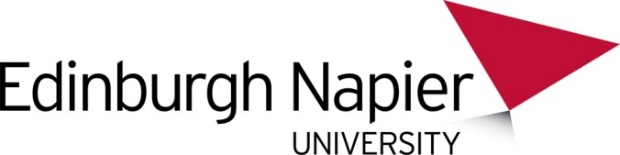 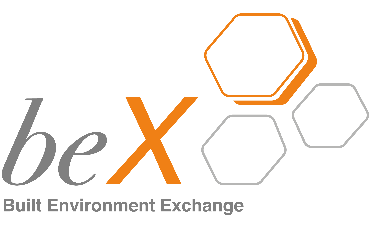 Application for Built Environment Exchange 2019/ 20Become a beX scholarSection 1: Personal DetailsSection 2: Financial ResourcesSection 3: QuestionsPlease ensure your answers to the following questions are as full and detailed as possible, as the information provided here will be used in the final selection of candidates for the the beX programme. Terms and conditions  Please submit completed application form to bex@napier.ac.uk  Edinburgh Napier Reference Number: (located at the top of your offer letter.)Surname:First name(s):Date of birth:Fee Status (located on your offer letter):Scottish          EU         Rest of the UK (RUK)          Your courseWill you receive any funding to study this programme?YES                       NO                                             If yes, please provide details including the source and amount:_______ ______________________________________________________________________________________________________________________________________________________________________________________________________________________________________If no, please provide details on how your intend to pay for the programme:_____________________________________________________________________________________________________________________________________________________________________________________________________________________________________________Question 1.  Briefly describe the 3 main things that you are looking to gain from becoming a beX Scholar. Why are these skills/qualities/attributes important to you (250 words max)?Question 2.  What is you career aspiration and how will you be part of creating the sustainable communities of tomorrow? (200 words max)Question 3.  Please detail any academic and personal achievements to support your application. (250 words max)?The Built Environment Exchnage creates unique opportunities for beX Scholars. These opportunities include Innovation Internships, Master Scholarship and Employability. These are opportunities, which may require a further application to the awarding body, are not garaunteed.  The beX team endevours to create these opportunities for the beX scholars  in addition to  providing augmented learning experiences to enhance your career.  As a result beX scholars are expected to: Complete a case study template of my work, including the provision of relevant images and quotations from my supervisor and/or Industry Partner, related to the beX scholarship.Attend the beX augmented learning activities and participate in a positive manner. Participate in Leadership and Management Activities as required, which may include: acting as mentors for undergraduate students; participating in Open Day/Visit Day events; providing mentorship to local Schools via the ‘Design, Engineer, Construct’ Programme.I have read and understood the Terms & Conditions:                                    YES Applicant signature: ____________________________________________________________Print name: ______ ___________________________________         Date: ___________________________*By providing an electronic signature you have agreed that all information above is correct and are giving your consent to the University holding, collecting and processing such data. This information is processed in accordance with the Data Protection Act 1998.